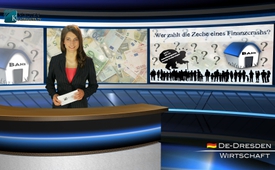 Кто оплатит счет финансового краха?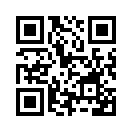 Кто оплатит счет финансового краха? Банки, большей частью, вызвавшие эту катастрофу или народ? 
Этой чрезвычайно актуальной темой я сердечно приветствую вас, уважаемые дамы и господа. 
Даже если никто не может предсказать, когда придёт следующий крах, одно, однако, несомненно: правительства его не остановят.Кто оплатит счет финансового краха? Банки, большей частью, вызвавшие эту катастрофу или народ? 
Этой чрезвычайно актуальной темой я сердечно приветствую вас, уважаемые дамы и господа. 
Даже если никто не может предсказать, когда придёт следующий крах, одно, однако, несомненно: правительства его не остановят. Напротив, своё первоочерёдное задание политики видят в создании такого инструментария, чтобы расходы предстоящего кризиса, в значительной мере переложить на трудящееся население. Этой цели служат, с одной стороны, политика жёсткой экономии, что значит: сокращение пенсии и минимальной зарплаты, повышение налогов, а также увольнение государственных служащих. Вторым инструментом является санационное поручительство „Bail-Out“ – спасение частных банков государственными деньгами. Но так как этого будет недостаточно, то политики уже закрепили законом предложение Международного валютного фонда (МВФ) к залоговому поручительству „Bail-In“. Это значит, что в случае кризиса банк имеет право привлечь сбережения и денежные средства со счетов вкладчиков к погашению своих убытков. Если этого будет не достаточно, то вступает в силу «разовый налог на имущество», это одноразовый налог на частную собственность. Но это ещё не всё: чтобы лишить людей всякой возможности защититься наличными средствами от экспроприации – политики и СМИ в настоящее время работают над тем, чтобы отменить наличные деньги.* Таким образом, любые активы имущества открыты, и каждый становится абсолютно зависимым от разрешения банков на выдачу вкладов. Ликвидация наличных денег и учреждение экономического тоталитаризма была, между прочим, одной из тем на конференции Бильдербергской группы в Тельфсе. 
Вывод: лишь немногие делают заказ, а все остальные платят. 
Но чтобы и остальные, то есть трудящееся население, не были беспомощно отданы на произвол этим намерениям, мы будем и дальше информировать вас об актуальном развитии.
Доброго вечера.от bl.Источники:http://politik-im-spiegel.de/was-erwartet-uns-nach-dem-tag-x| http://vineyardsaker.de/video/die-aktuelle-lage( Antwort von stcorona)Может быть вас тоже интересует:#Nalichnost - Наличность - www.kla.tv/NalichnostKla.TV – Другие новости ... свободные – независимые – без цензуры ...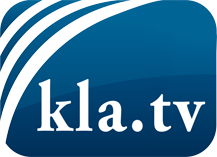 О чем СМИ не должны молчать ...Мало слышанное от народа, для народа...регулярные новости на www.kla.tv/ruОставайтесь с нами!Бесплатную рассылку новостей по электронной почте
Вы можете получить по ссылке www.kla.tv/abo-ruИнструкция по безопасности:Несогласные голоса, к сожалению, все снова подвергаются цензуре и подавлению. До тех пор, пока мы не будем сообщать в соответствии с интересами и идеологией системной прессы, мы всегда должны ожидать, что будут искать предлоги, чтобы заблокировать или навредить Kla.TV.Поэтому объединитесь сегодня в сеть независимо от интернета!
Нажмите здесь: www.kla.tv/vernetzung&lang=ruЛицензия:    Creative Commons License с указанием названия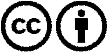 Распространение и переработка желательно с указанием названия! При этом материал не может быть представлен вне контекста. Учреждения, финансируемые за счет государственных средств, не могут пользоваться ими без консультации. Нарушения могут преследоваться по закону.